Lesson 23-Parts of the body-Vocabulary (part 1)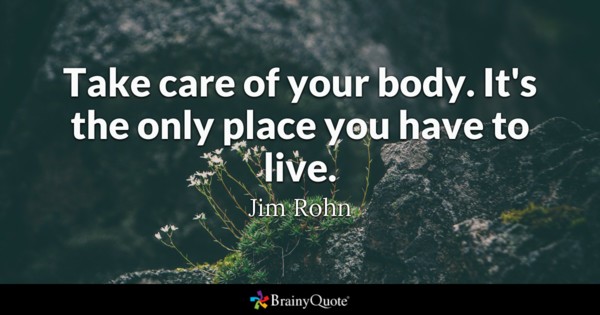 Exercise 1Presentation basicExercise 2Answer these questions about the body and choose the proper pictureWhat do you see with and what do you hear with?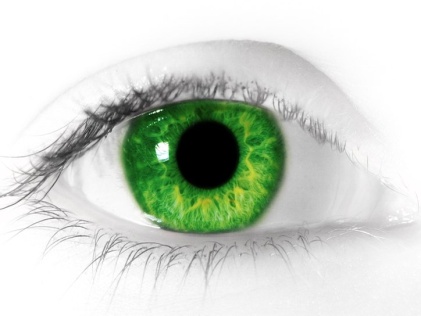 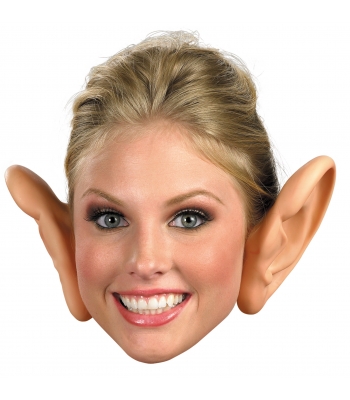 What two parts of your body do you regularly cut?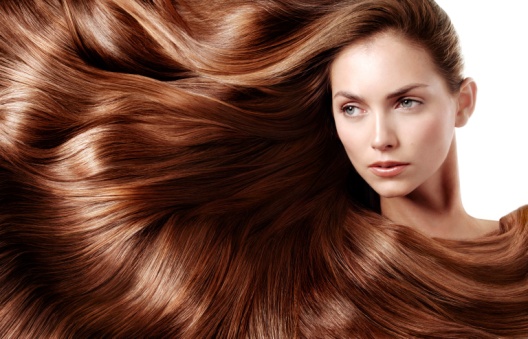 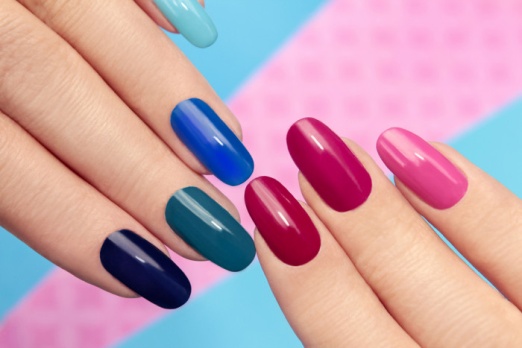 What does the heart move round the body?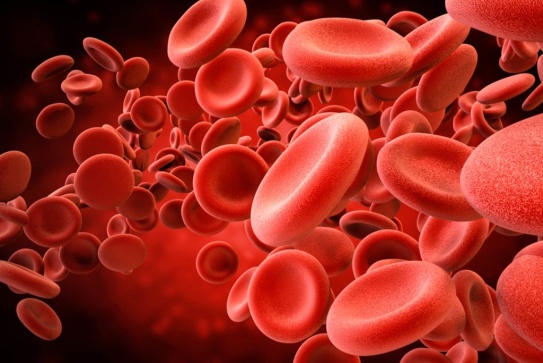 What part of the body controls what you do?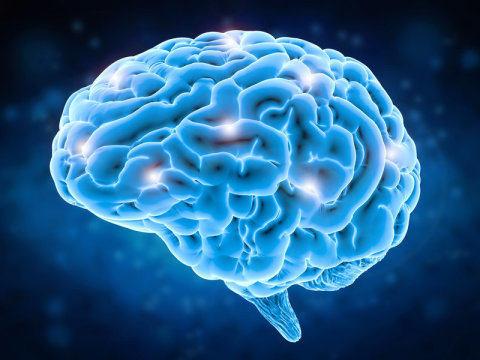 What covers all your body?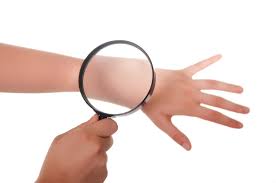 On your foot you have a big toe. What do you have on your hand?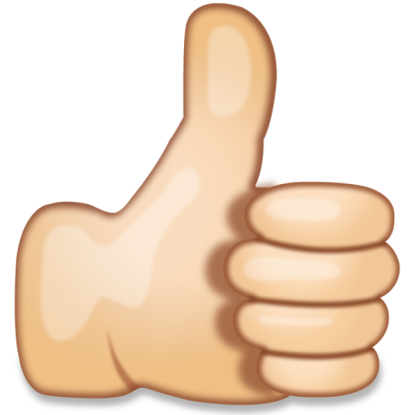 What part of the body do people often lie on when they sleep?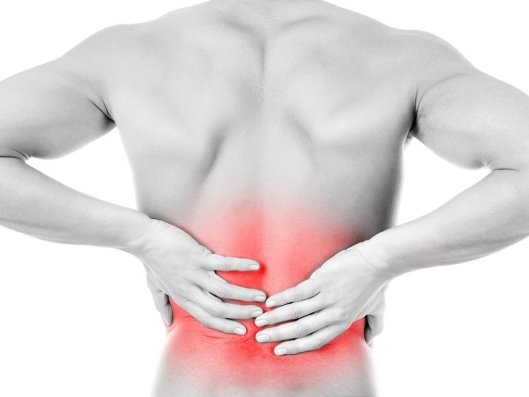 What is inside your mouth?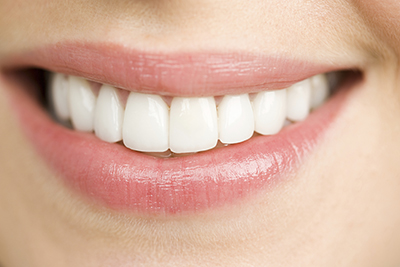 Exercise 3http://learnenglishteens.britishcouncil.org/vocabulary/beginner-vocabulary/body-partsупражнение Check your vocabulary: gap fill Exercise 4http://learnenglishteens.britishcouncil.org/vocabulary/beginner-vocabulary/body-partsCheck your vocabulary: groupingExercise 5Play the gamehttps://www.eslgamesplus.com/body-parts-esl-interactive-pirate-board-game/Exercise 6 hot potatoes-выпадающий списокName the parts of the head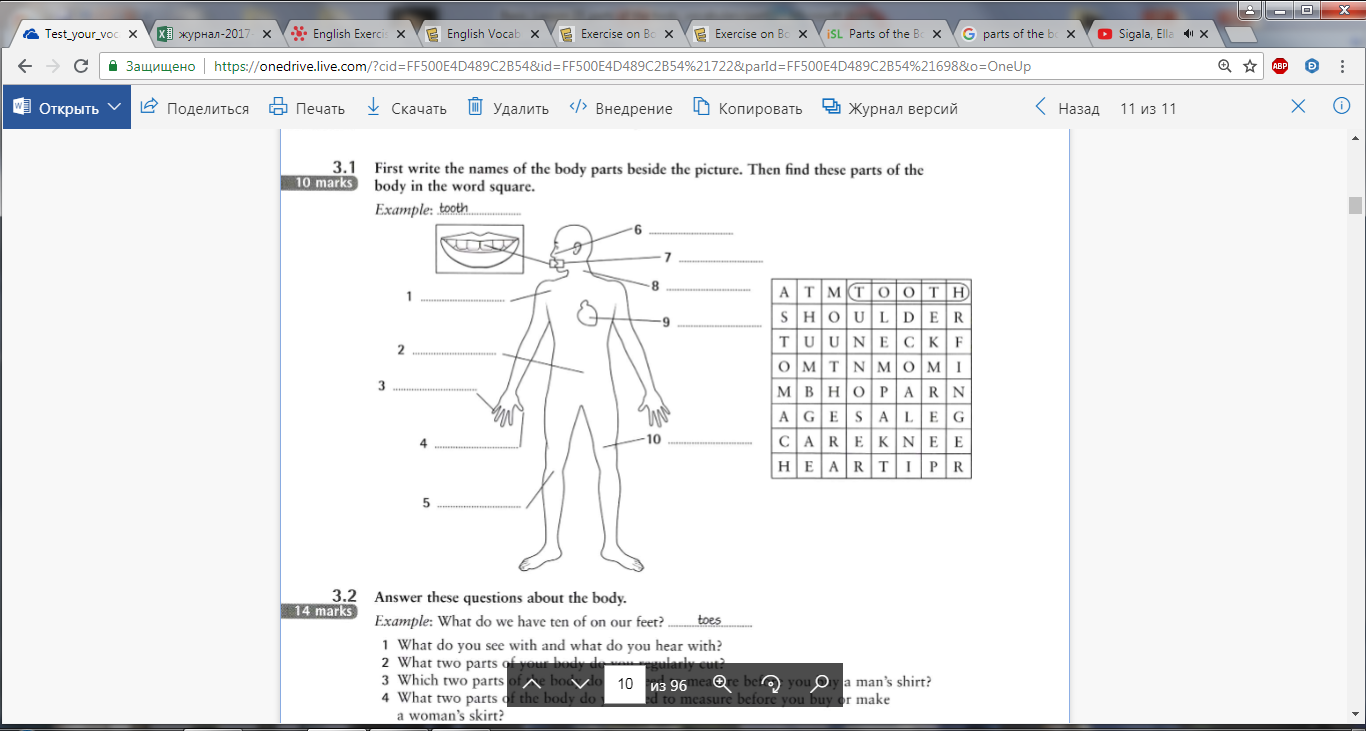 Knee, thumb, leg, hurt, neck, teeth, finger, shoulder, nose, stomach 